SS7CG4ab – Asian Government SystemsThe student will explain the role of citizen participation in autocratic and democratic governments.The student will describe the two predominant forms of democratic governments: parliamentary and presidential..SS7CG4ab – Asian Government SystemsThe student will explain the role of citizen participation in autocratic and democratic governments.The student will describe the two predominant forms of democratic governments: parliamentary and presidential..Vocabulary: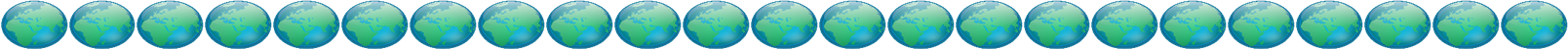 Oligarchy – a _________________________ where only a ___________ group are allowed to _________________________; party-form.What?*_____________________________ governments have __________, all-powerful leader; while ___________________________ allow all ________________________ to vote.*Presidential and Parliamentary ________________________________ are _____________________________ based upon how the leader is ____________________________ – by popular vote of citizens or by approval of the legislature.So What?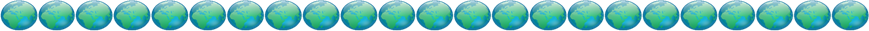 + ________________ and India are _________________________ Democracies with leaders _________________ by their _________________________.+_____________________ Korea is a _______________________ democracy modeled after the US democracy.+____________ Korea is an _____________________________ led by the dictator, Kim Jong Un.+________________ is a ______________________ oligarchy where only members of the Chinese Communist Party are able to ____________________________ in determining the ________________________ of the country.Sentence, phrase, Word:Japan’s Government: North Korean Government: South Korean Government: China’s government: Review Questions1. Japan has an emperor that participates in many ceremonial activities but have little political power. The real power is given to the people in a document that separates powers and describes the set-up of the Japanese Government. Based on this information, what type of government does Japan have? _______2. What do the governments of India and Japan have in common? ______3. What sort of government is the People's Republic of China? _______4. Which S.E. Asian country could be described as an autocracy? _______5. What is the only political party in China? ______